Course Description: Forensic Science is the study and application of science to matters of law.  It involves the collection, examination, evaluation, and interpretation of evidence.  Forensic Science incorporates topics from biology, chemistry, physics, and earth science.  Students will experience a large number and wide variety of interactive, hands-on laboratory activities to develop problem-solving and critical-thinking skills.  A typical unit will include lecture, discussion, laboratories (typically 2-3 a week), article readings on related crimes, multimedia experiences, quizzes, and tests (including lab practical portions).  There will also be crime scene assessments each semester that will incorporate information and skills acquired throughout multiple units.  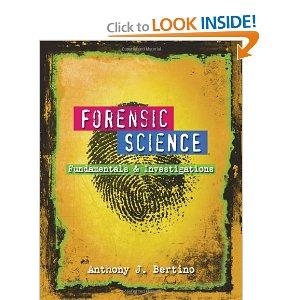 Textbook: Forensic Science: Fundamentals and Investigations by Anthony Bertino 		Textbook website: http://school.cengage.com/forensicscience/Required Materials:  Bring each of these to class every day:Textbook – our textbook website does NOT contain the entire textNotebook or composition book and 3-ring binder (suggested) or pocket folderPens/pencils Calculator (suggested) Course Outline:                            First Semester Units                                                                          Second Semester Units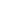 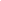 Grading:Grade Scale                                                               	Grading100-93%……….A	76-73%.............C		Semester grades are calculated by dividing the number of 92-90%…………A-	72-70%.............C-		points you earn by the total points possible.  Tests account	89-87%…………B+	69-67%.............D+		for the greatest number of points, followed in numeric	86-83%…………B	66-63%.............D		importance by labs, crime scenes, and homework.		82-80%…………B-	62-60%.............D-		Overall Semester Grade79-77%…………C+	59% or less……..F		1st semester:	                             2nd semester:							85% 1st semester		85% 2nd semester							15% semester exam		  15% semester examClass expectations:**I expect students to behave in such a way so that teaching and learning can take place in a safe and comfortable environment.  Come to class prepared.  Be on time, at your desk, and ready to go when the bell rings. Bring your device, all of the required materials, and a positive attitude every day.  Be respectful. This means being respectful of others as well as others’ property.  Have integrity. Do your own work.  Anything that is not 100% yours is plagiarism.  If caught copying another student’s work, both assignments will receive zero points.Follow the laboratory safety agreement.  Failure to follow these expectations will result in removal from the lab and a zero for the lab grade. Keep the room clean.  Make sure your desk and lab areas are clean.  Make sure that all materials used are put back where they belong.  There is no food or drink allowed in the classroom.  You may have bottled water in the non-lab area of the classroom.   *Make sure to additionally consult the student handbook for school-wide policies and procedures.  Class Website: moodle.kentisd.net → “Burnaby – Forensic Science”http://goo.gl/cmWtezThe Forensic Science class website can be accessed through the Kent ISD Moodle page.  The website contains important information, a class calendar, and links to helpful resources.  In addition, notes, handouts, case studies, videos clips, etc. from each unit will be posted on the Moodle site so that you will have access to these materials anytime.  Make sure to check the class calendar frequently, and link it to your own personal Google Calendar.  The calendar includes the material covered in class, homework assignments and due dates, as well as upcoming tests and quizzes.  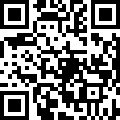 Absences: This class is fast-paced and lab-intensive.  Therefore your attendance is extremely important.  If you do have to miss class, it is your responsibility to make up what you missed.  First, look at the class calendar on the Moodle webpage to see what was covered in class.  See Mrs. Burnaby if you have any questions.  You have the number of days that you were out to complete a missed assignment.  If you are absent for a lab, see Mrs. Burnaby right away to schedule a make-up time.  No make-up work is given for unexcused absences.  Late Work:Each assignment must be turned in the day it is due.  A maximum of ½ credit will be given to homework or assignments turned in up to one (1) day late, unless you have made arrangements with the teacher.  Anything turned in after that time will result in a zero (0) score for that particular assignment.Personal Devices – eAchieve	The eAchieve initiative is based on the premise of digital learning and the educational opportunities it affords for our students, teachers, and all learners.  Students are highly encouraged to bring a device with a keyboard (laptop, tablet, etc.) to school each day.   In forensic science, these devices will be used for: online note taking, lap reports, homework assignments, and projects, including two, week-long crime scene projects each semester.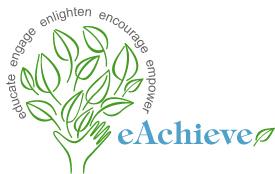 